De dam =Een dam is een dwars door een water gelegen afsluiting, bedoeld om water te keren of te beheersen.De dijk = een door mensen aangelegde waterkering, die het achterliggende land beschermt tegen overstromingen.De Deltawerken = een verdedigingssysteem in Nederland tegen hoogwater uit zee dat in het bijzonder voor de provincies Zeeland, zuidelijk Zuid-Holland en Noord-Brabant geldt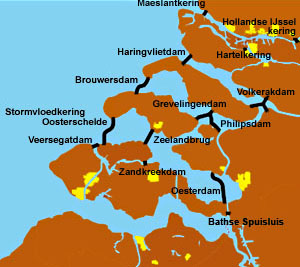 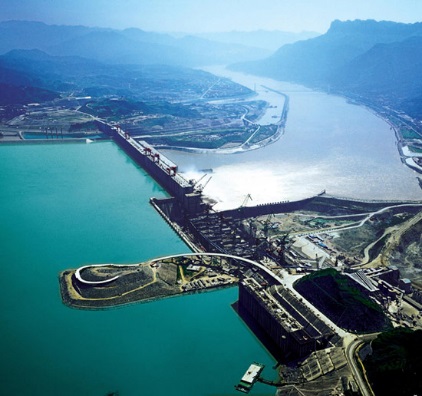 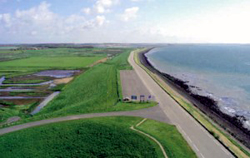 